City of Thompson Falls City Council Meeting  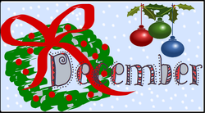 Community of the Whole Meeting @ 5:00 p.m.Agenda: FacebookFinance Committee Meeting @ 5:05 p.m.Agenda: Reviewing City FeesNOTICE OF INTENT TO APPLY FOR USDA RURAL DEVELOPMENT ASSISTANCE WASTEWATER SYSTEM IMPROVEMENTS PUBLIC MEETING – 6:00 p.m.City Council Meeting at the Community Center410 Golf Street, Thompson Falls, MT Regular City Council Meeting - Monday, December 14, 2020 – 6:05 P.M.AGENDAOPEN MEETINGROLL CALL OF THE COUNCIL PLEDGE OF ALLEGIANCEUNSCHEDULED PUBLIC COMMENTSET THE AGENDACONSENT AGENDAClaims  b. Minutes  c. Financial Reports  d. Court Report  e. Water Shut-off List/ArrangementsSTANDING COMMITTEE REPORTSCOMMITTEE DECAY UPDATEACTION ITEMS:Approve Council Member Ward I						Mark SheetsRaising Coturnix Quail in City Limits					Ashley ConleyApprove City Attorney Employment Contract				Mark SheetsApprove Contractor for Phase I & Phase II for the Wastewater Project	Mark SheetsWastewater Request for Reimbursements SRF #17 & TSEP #1		Mark SheetsGreat West Engineering Contract Amendment				Mark Sheets  Community Needs Survey							Katherine MaudroneINTERCAP Loan for Police Vehicle						Mark SheetsMaiden Lane Property Sale							Mark SheetsTree City USA/Arbor Day Grant						Mark SheetsClose City Hall at noon on Christmas Eve					Mark SheetsTraffic Signs at 3 Intersections (Golf/Eddy, Eddy/Haley & Silcox/Aspen Court & Aspen Court/Southwood Court)							Mark SheetsGarbage Can issue								Mark SheetsInterlocal Agreement between Sanders County and the City of Thompson Falls regarding snow plowing											Mark SheetsMAYOR’S REPORT							ADJOURN